Universidade Federal de Juiz de Fora 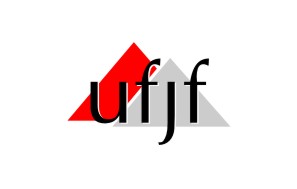 DEPARTAMENTO DE ANATOMIA DO INSTITUTO DE CIÊNCIAS BIOLÓGICAS DISCIPLINA: ANATOMIA HUMANAProf. a Dr. a Isabele Bringhenti Sarmentoroteiro do SISTEMA RESPIRATÓRIONariz externoÁpiceRaizDorsoNarinasAsas do narizOsso nasal, maxilaCavidade NasalTeto: lâmina cribriforme do etmóideAssoalho: palato duroSepto nasal: cartilagem do septo nasal, lâmina perpendicular do etmóide e osso vômer.Conchas nasais superior, média e inferiorMeato nasal superior, médio e inferiorSeios paranasaisSeio maxilarSeio frontalSeio esfenoidalCélulas etmoidaisFaringeParte nasal da faringe (nasofaringe) - Óstio faríngeo da tuba auditiva- Tonsila faríngeaParte oral da faringe (orofaringe)-Tonsilas palatinas, (dentro da fossa tonsilar)-Tonsilas linguaisParte laríngea da faringe (Laringofaringe)Laringe Da epiglote até base da cartilagem cricóide; comunica-se com a traquéia. Cartilagens:                          - epiglótica                          - tireóideaPrega vestibularPrega vocalTraqueiaConstituído por: 20 cartilagens traqueaisLigamentos anularesMúsculo traquealCartilagem carina da traqueiaBrônquiosBrônquio principal direito e esquerdoBrônquios lobaresBrônquios segmentaresPulmõesÁpiceBaseFaces pulmonares: costal, diafragmática, mediastínicaBordas pulmonares: anterior, posterior e inferiorFissuras pulmonares: oblíqua e horizontalRaiz pulmonar (vasos linfáticos, nervos, vasos brônquicos, veias pulmonares, artéria pulmonar e brônquio)Hilo pulmonar (região onde penetra a raiz) Pulmão direitoMais espesso, mais largo, mais curtoFissura oblíqua Fissura horizontal Lobo superior Lobo médioLobo inferiorPulmão esquerdoFissura oblíqua Lobo superiorIncisura cardíacaLobo inferiorLíngulaPleuraPleura parietal (em contato com o gradil costal)Pleura pulmonar (em contato com o pulmão)